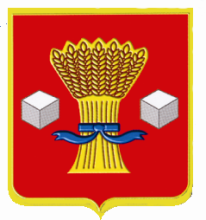 АдминистрацияСветлоярского муниципального района Волгоградской областиПРОЕКТПОСТАНОВЛЕНИЯот                       № ____Об утверждении Программы профилактикирисков причинения вреда (ущерба)охраняемым законом ценностям при осуществлении муниципального контроляв сфере благоустройства  на территорииСветлоярского городского поселенияСветлоярского муниципального районаВолгоградской области  на 2023 год В соответствии со статьей 44 Федерального закона от 31.07.2020 №248 -ФЗ «О государственном контроле (надзоре) и муниципальном контроле в Российской Федерации», Федеральным законом от 06.10.2003 № 131-ФЗ «Об общих принципах организации местного самоуправления в Российской Федерации», Постановлением Правительства Российской Федерации от 25.06.2021 № 990 «Об утверждении Правил разработки и утверждения контрольными (надзорными) органами программы профилактики рисков причинения вреда (ущерба) охраняемым законом ценностям», руководствуясь решением Думы Светлоярского городского поселения Светлоярского муниципального района Волгоградской области «Об утверждении Положения об муниципальном контроле в сфере благоустройства в Светлоярском городском поселении Светлоярского муниципального района Волгоградской области» от 30.08.2021 № 18/84, Уставом Светлоярского городского поселения Светлоярского муниципального района Волгоградской области, Уставом Светлоярского муниципального района Волгоградской области, постановляю:1. Утвердить Программу профилактики рисков причинения вреда (ущерба) охраняемым законом ценностям при осуществлении муниципального  контроля в сфере благоустройства на территории  Светлоярского городского поселения Светлоярского муниципального района Волгоградской области на 2023 год согласно приложению.2. Настоящее постановление вступает в силу с 1 января 2023. 3. Отделу по муниципальной службе, общим и кадровым вопросам администрации Светлоярского муниципального района Волгоградской области (Иванова Н.В.) разместить настоящее постановление на официальном сайте Светлоярского муниципального района Волгоградской области.4. Контроль над исполнением настоящего постановления возложить на заместителя главы Светлоярского муниципального района Волгоградской области Ускова Ю.Н.Исполняющий обязанности главы муниципального района                                                                В.В.ФадеевКвас. Е.Э                                            Приложениек постановлению администрации                                                                              Светлоярского муниципального                                                                              района Волгоградской области                                                                   от __________ №______ПРОГРАММАпрофилактики рисков причинения вреда (ущерба) охраняемым законом ценностям при осуществлении муниципального  контроля в сфере благоустройства  на территории  Светлоярского городского поселения Светлоярского муниципального района Волгоградской области  на 2023 год1.Общие положения1.1. Программа профилактики рисков причинения вреда (ущерба) охраняемым законом ценностям при осуществлении муниципального  контроля в сфере благоустройства на территории  Светлоярского городского поселения Светлоярского муниципального района Волгоградской области  на 2023 год (далее - Программа профилактики) разработана для организации проведения в 2023 году профилактики нарушений обязательных требований, установленных федеральными законами и принятыми в соответствии с ними иными нормативными правовыми актами Российской Федерации, Волгоградской области, (далее - обязательные требования), предупреждения возможного нарушения подконтрольными субъектами обязательных требований и снижения рисков причинения вреда (ущерба) охраняемым законом ценностям, разъяснения подконтрольным субъектам обязательных требований.1.2. Программа профилактики реализуется в 2023 году и состоит из следующих разделов:а) анализ текущего состояния осуществления вида контроля, описание текущего развития профилактической деятельности контрольного органа, характеристика проблем, на решение которых направлена программа профилактики (далее - аналитическая часть);б) цели и задачи реализации программы профилактики;в) перечень профилактических мероприятий, сроки (периодичность) их проведения;г) показатели результативности и эффективности программы профилактики.2.Аналитическая часть2.1 Муниципальный контроль в сфере благоустройства  на территории  Светлоярского городского поселения Светлоярского муниципального района Волгоградской области  осуществляется в соответствии с Правилами благоустройства на территории Светлоярского городского поселения Светлоярского муниципального района Волгоградской области, утвержденных решением Думы Светлоярского городского поселения Светлоярского муниципального района Волгоградской области от 26.10.2017 № 45/127, устанавливающие единые и обязательные к исполнению нормы и требования для всех юридических лиц независимо от их правового статуса и форм хозяйственной деятельности, физических лиц, индивидуальных предпринимателей, а также должностных лиц, ответственных за благоустройство территорий, при проектировании, строительстве, создании, эксплуатации и содержании объектов благоустройства территории муниципального образования.3.Цели и задачи реализации программы профилактики3.1. Целями Программы профилактики являются:а) предупреждение нарушений подконтрольными субъектами обязательных требований, включая устранение причин, факторов и условий, способствующих возможному нарушению обязательных требований;б) снижение административной нагрузки на подконтрольные субъекты;в) создание мотивации к добросовестному поведению подконтрольных субъектов;г) снижение уровня вреда (ущерба), причиняемого охраняемым законом ценностям.3.2. Задачами Программы профилактики являются:а) укрепление системы профилактики нарушений обязательных требований;б) выявление причин, факторов и условий, способствующих нарушению обязательных требований; организация и реализация мероприятий, направленных на их устранение;в) повышение правосознания и правовой культуры подконтрольных субъектов.4.Перечень профилактических мероприятий, сроки (периодичность) их проведения4.1 В соответствии с решением Думы Светлоярского городского поселения Светлоярского муниципального района Волгоградской области от 30.08.2021 №18/84 «Об утверждении Положения о муниципальном контроле в сфере благоустройства в Светлоярском городском поселении Светлоярского муниципального района Волгоградской» проводятся следующие профилактические мероприятия:1) информирование;2) обобщение правоприменительной практики;3) объявление предостережения;4) консультирование;5) профилактический визит.4.2 В рамках реализации Программы профилактики осуществляются следующие профилактические мероприятия: 4.3 Кконсультирование контролируемых лиц и их представителей осуществляется:1) в виде устных разъяснений по телефону, посредством видео-конференц-связи, на личном приеме либо в ходе проведения профилактического мероприятия, контрольного мероприятия;2) посредством размещения на официальном сайте письменного разъяснения по однотипным обращениям (более 5 однотипных обращений) контролируемых лиц и их представителей, подписанного уполномоченным должностным лицом Контрольного органа.5. Показатели результативности и эффективностиПрограммы профилактики Для оценки результативности и эффективности Программы устанавливаются следующие показатели результативности и эффективности:а) доля нарушений, выявленных в ходе проведения контрольных (надзорных) мероприятий, от общего числа контрольных (надзорных) мероприятий, осуществленных в отношении контролируемых лиц. Показатель рассчитывается как процентное соотношение количества нарушений, выявленных в ходе проведения контрольных мероприятий, к общему количеству проведенных контрольных мероприятий;б) доля профилактических мероприятий в объеме контрольных мероприятий.Показатель рассчитывается как отношение количества проведенных профилактических мероприятий к количеству проведенных контрольных мероприятий. Ожидается ежегодный рост указанного показателя. Сведения о достижении показателей результативности и эффективности программы включаются в состав доклада о муниципальном контроле в сфере благоустройства Светлоярского городского поселения Светлоярского муниципального района Волгоградской области за 2023 год.№ п/пНаименование мероприятияСрок (периодичность) проведенияОтветственный исполнитель1Информирование осуществляется посредством размещения сведений, определенных частью 3 статьи 46 Федерального закона № 248-ФЗ, на официальном сайте Светлоярского муниципального района Волгоградской области в сети «Интернет» (далее – официальный сайт), в средствах массовой информации.ПостоянноОтдел архитектуры, строительства и ЖКХ администрации Светлоярского муниципального района Волгоградской области2Обобщение правоприменительной практикиежегодно Отдел архитектуры, строительства и ЖКХ администрации Светлоярского муниципального района Волгоградской области3Объявление предостереженияВ течении года, по мере поступивших сведений о готовящихся нарушениях обязательных требований или признаках нарушений обязательных требований и (или) по мере выявления нарушений обязательных требований, если отсутствуют подтвержденные данные о причинении или угрозе причинения вреда (ущерба) охраняемым законом ценностямОтдел архитектуры, строительства и ЖКХ администрации Светлоярского муниципального района Волгоградской области4Консультирование осуществляется по вопросам:                           1) порядка проведения контрольных мероприятий;2) периодичности проведения контрольных мероприятий;3) порядка принятия решений по итогам контрольных мероприятий;4) порядка обжалования решений Контрольного органа.в течении года, по мере поступления обращений контролируемых лиц или их представителейОтдел архитектуры, строительства и ЖКХ администрации Светлоярского муниципального района Волгоградской области5Профилактический визит проводится в форме профилактической беседы по месту осуществления деятельности контролируемого лица, либо путем использования видео-конференц-связиВ течение года, не более двух часов в течение рабочего дняОтдел архитектуры, строительства и ЖКХ администрации Светлоярского муниципального района Волгоградской области6СамообследованиеПо мере принятия решения подконтрольным субъектомОтдел архитектуры, строительства и ЖКХ администрации Светлоярского муниципального района Волгоградской области